Pilot Design team  Cursus Veiligheid en wetgeving  2017-2018 ………………………………………………………Klas BOL leerjaar 2C (7 lessen)…………………………………………………….Les 1Start gastles medewerker Veilig thuis brengt 3 verschillende praktijksituaties in . Deze zijn de basis voor de student tijdens deze lessen. Taak verpleegkundige uitgelegd door gastdocent.De studenten besluiten zelf op basis van lotingssysteem de casus voor eindpresentatie te verkrijgen. Voor het opdoen van kennis is er voor de student een “winkel “ ingericht waarin op diverse manieren theorie eigen gemaakt kan worden ( zie bijlage 1). De student geeft weer wat hij of zij gebruikt heeft. Invullen start-enquête is aan het eind van de les gedaan door de studenten.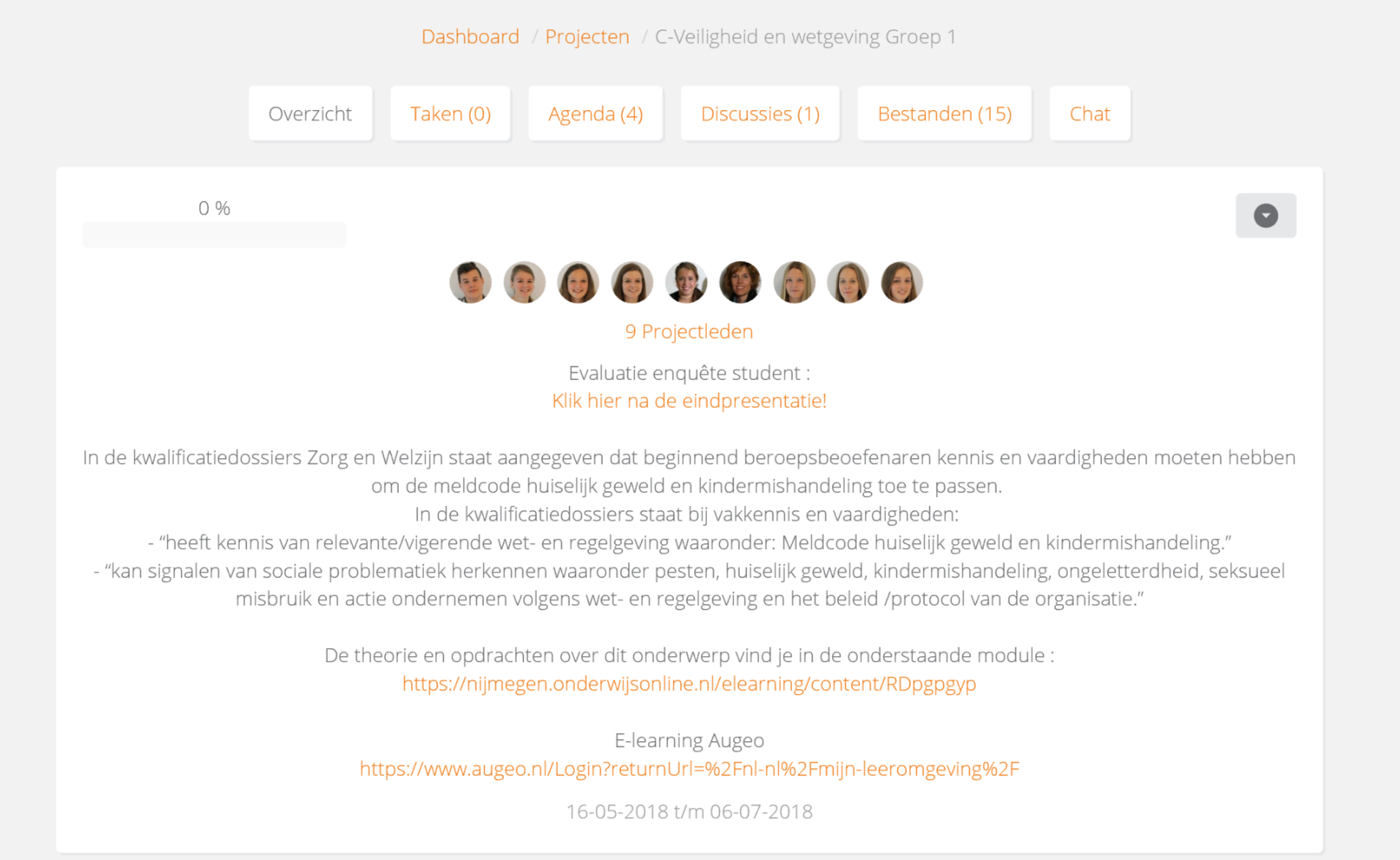 Les 2 Uitleg bij praktijksituatie. Doel: aansluiten op vraag klas ,  motivatie student verhogen, aanzetten tot het bewust worden van leervragen bij de individuele student.Les 3Praktijksituatie Werksessie Theorie op basis van individuele wensen student.Les 4Uitleg opdracht eindpresentatie: vertel aan de gastdocent op welke wijze je de casus zou hebben aangepakt in de praktijk en laat een kort fragment van een gesprek met patiënt of familie zien tijdens deze presentatie. Casus toewijzing voor eindpresentatie door loting. Extra tool aangeboden aan klas: formulier gespreksvaardigheden. Les 5Zelfstandig werken in groepen aan de opdracht.Les 6Presentatie eindopdracht in bijzijn gastdocent. Les 7Delen procesevaluatie, enquête en presentaties uploaden voor pilot.……………………………………………………………………………………………………………………………………………………………